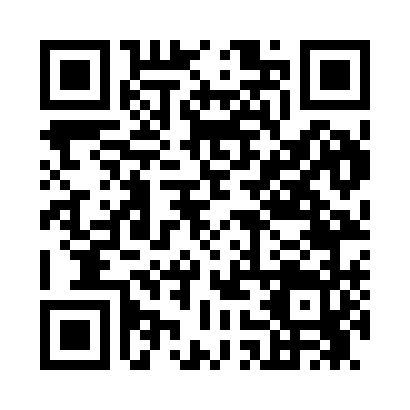 Prayer times for Bernhart, Iowa, USAWed 1 May 2024 - Fri 31 May 2024High Latitude Method: Angle Based RulePrayer Calculation Method: Islamic Society of North AmericaAsar Calculation Method: ShafiPrayer times provided by https://www.salahtimes.comDateDayFajrSunriseDhuhrAsrMaghribIsha1Wed4:406:051:054:578:069:322Thu4:386:041:054:578:079:333Fri4:366:031:054:588:089:354Sat4:356:021:054:588:099:365Sun4:336:011:054:588:109:376Mon4:325:591:054:598:119:397Tue4:305:581:054:598:129:408Wed4:295:571:054:598:139:429Thu4:275:561:054:598:149:4310Fri4:265:551:055:008:159:4511Sat4:245:541:055:008:169:4612Sun4:235:531:055:008:179:4713Mon4:215:521:055:018:189:4914Tue4:205:511:055:018:199:5015Wed4:195:501:055:018:209:5216Thu4:175:491:055:018:219:5317Fri4:165:481:055:028:229:5418Sat4:155:471:055:028:239:5619Sun4:135:461:055:028:249:5720Mon4:125:451:055:038:259:5821Tue4:115:451:055:038:2610:0022Wed4:105:441:055:038:2710:0123Thu4:095:431:055:038:2710:0224Fri4:085:431:055:048:2810:0325Sat4:075:421:055:048:2910:0526Sun4:065:411:055:048:3010:0627Mon4:055:411:065:058:3110:0728Tue4:045:401:065:058:3210:0829Wed4:035:401:065:058:3210:0930Thu4:025:391:065:058:3310:1031Fri4:015:391:065:068:3410:11